Окружающий мир				              2 занятиеТема: дом в котором мы живем.Цель: знакомство с типами домов (городские, деревенские, сказочные);работа методом  оригами, изготовление поделки дома.Домашнее задание: сделать такой же домик и украсить его;выполнить в учебники стр.2-3выучить загадку про осенние явления природы;принести альбомный лист, баночку-непроливашку, краски, кисточку, 1-2 листочка с дерева (не сухие!) (не носите лишние предметы!!!)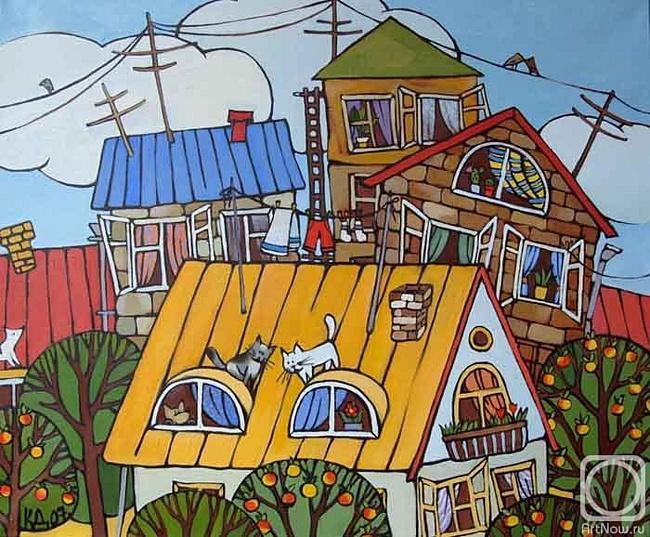 